RENELYN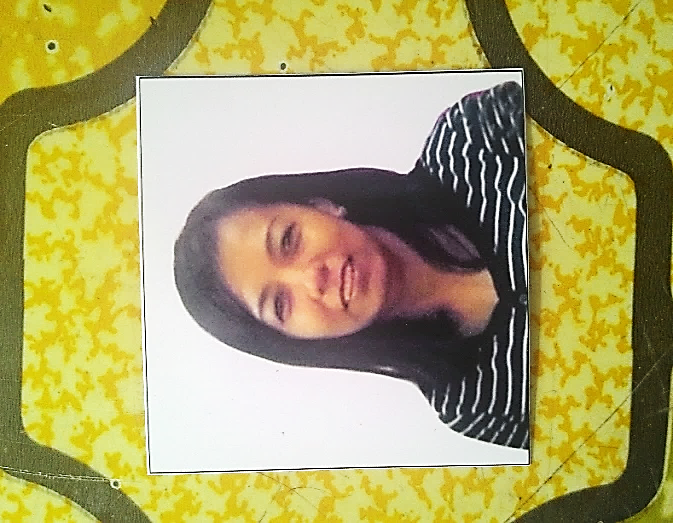 RENELYN.360338@2freemail.com  RESUMEOBJECTIVE: To contribute my service-oriented knowledge and skills effectively for the benefit of the Company and to establish and enhance my professional growth.PERSONAL INFORMATION:Gender:				FemaleHeight:					4’11”Weight:				50 kgs.Status:					MarriedCitizenship:				FilipinoDate of Birth:				September 23, 1978Place of Birth:				Dupax Del Sur, Nueva VizcayaEDUCATIONAL ATTAINMENT:ELEMENTARY:				Bayombong South Elementary School – March 1991					Brgy.Salvacion, Bayombong, Nueva VizcayaSECONDARY:				Saint Mary’s University High School – March 1995					Bayombong, Nueva VizcayaTERTIARY:				Bachelor of Science in Commerce – April 2002Major in Banking and FinanceSaint Mary’s University, Bayombong, NuevaVizcayaUnits in Professional EducationSecondary Education -October 2008					Nueva Vizcaya State University					Bayombong, Nueva VizcayaCRASH COURSE/			Basic Computer Course – June 2003 to November 2003TECHNICAL COURSE:			Nueva Vizcaya State Institute of Technology					Bayombong, Nueva Vizcaya					National Certificate II on Health Care Services October 2009PGMA-TESDA Scholar					First Gateway Training Center, Inc.					Bayombong, Nueva VizcayaGRADUATE COURSE:			Units in Master in Public Administration – on going					Major in Government Management					Nueva Vizcaya State University,Bayombong, Nueva VizcayaELIGIBILITY:				Career Service Sub-Professional – October 1997					NVGCHS, Bayombong, Nueva Vizcaya					Barangay Official Eligibility-November 22, 2016CSC RO2-Tuguegarao CitySEMINARS/WORKSHOP/FORUM/TRAINING COURSE ATTENDED:February 16, 2017	Public Forum on Federalism and Local Governance	NVSU-CBE/ UNIVERSITY OF THE PHILIPPINES - OPEN UNIVERSITY	April 25-27, 2016	Coaches’ Training on Enhancing Civil Society Organizations Participation in Bottom-Up Budgeting -Mandaluyong CityMarch 8-9, 2015	Trainers Training on CSO Monitoring and Evaluation for Bottom-Up Budgeting Projects – Baguio CityDecember 7-9, 2012	Community Based Disaster Risk Reduction and Management Training-Baguio CityOctober 4-5, 2012	National Conference on” Exploring the Governance Agenda: Dimensions and Dynamics of Public Sector Reform” – Cebu CityDecember 10, 2011	Training on the Use of Appropriate Methodologies for Social ResearchMarch 15, 2011	1st PSPA Regional Conference on Youth and State of Local Governance Vigan City, Ilocos SurJuly 7-9, 2010	Seminar-Workshop on Climate Change Adaptation and Disaster Risk Reduction and Management for Barangay Officials - Baguio CityOctober 8-10, 2008	Seminar-Workshop on the Operations and Accounting for Barangay	Bayombong, Nueva VizcayaFebruary 11, 2008	Barangay Solid Waste Management Orientation and Action Planning	Bayombong, Nueva VizcayaMay 16-18, 2007	Seminar-Workshop on Systems and Procedures on the Management of Barangay Fiscals and Property - Olongapo CityMarch 8-10, 2007		Leadership Lab Workshop Segment IICitizen Led, Citizen-Responsive, and Citizen Owned Governance through Bridging Leadership – Bayombong, Nueva VizcayaDecember 14-16, 2006	Luzon Barangays Eco-Waste Management and Alternative Technology Workshop – Baguio CityAugust 15-17, 2006	Municipal Solid Waste Management Enforcement Training	Bayombong, Nueva VizcayaFebruary 14-16, 2006	Barangay Councilors League of the Philippines Legislative Enhancement Program – Baguio CityJune 16, 2006	Municipal Orientation/Conference on Anti-Violence Against Women and their Children Act of 2004 – Bayombong, Nueva VizcayaSeptember 3, 2003	Seminar Workshop on Building the Future by Strengthening Our Research Capability – Bayombong, Nueva VizcayaMarch 21-25, 2003	Integrated Reproductive Health (IRH) Training for BHW’s	Baguio CityNovember 27, 2002	Orientation Course on Barangay Governance and Development Program	Bayombong, Nueva VizcayaFebruary 9, 2002	Seminar on Portfolio Investment – Bayombong, Nueva VizcayaOctober 9-10, 1997	Barangay Fiscal and Property Management –Bayombong, Nueva VizcayaSeptember 29-	Barangay Administration Training Program for Barangay OfficialsOctober 1, 1997	Bayombong, Nueva VizcayaSeptember 7-8, 1996	Skills Training for SangguniangKabataan Officials	Bayombong, Nueva VizcayaWORK EXPERIENCES:	ADMINISTRATIVE AIDE (JOB ORDER)		August 15, 2016-June 30, 2017	Nueva Vizcaya State University	Bayombong, Nueva VizcayaCOMMUNITY MOBILIZER			October 1, 2014-June 30, 2016DILG- Province of Isabela	RE-ELECTED BARANGAY KAGAWAD		December 2010-November 2013	RE-ELECTED BARANGAY KAGAWAD		December 2007-November 2010	ELECTED BARANGAY KAGAWAD		September 2002-November2007	APPOINTED SK CHAIRMAN			June 1997-August 2002	ELECTED SK KAGAWAD			June 1996-May 1997	Barangay Salvacion, Bayombong,Nueva Vizcaya	REPSONSIBILITIES:Good public/human relations: empowerment and good communication skills building rapport to colleagues and stakeholders or clientelesProficient in Computer works, such as Microsoft Word, Outlook, Power point, Excel and able to do reports and presentation.Community and Event Organizer: arrange events and other administrative functionsFrontline / Clerical/ Administrative and Financial Service: responsible in general, financial  and public administration Providing both clerical and administrative supportRecord Keeper/Secretarial: Maintain and keeps records on file, disseminate information, and facilitate intra and interpersonal communications.Project supervisor: planning, budgeting,  implementation, monitoring and evaluationWillingness to learn and adapt learningand theAbility to maintain confidentiality and multi-tasking skills related to the work.I hereby certify that I accomplished with complete, true and correct statement.